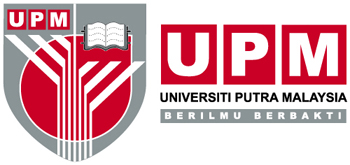 MASTER OF APPLIED STATISTICSMASTER OF APPLIED STATISTICSMASTER OF APPLIED STATISTICSMASTER OF APPLIED STATISTICSMASTER OF APPLIED STATISTICSMASTER OF APPLIED STATISTICSNO.CODE/TITLE/HOURSDAY/TIMELOCATIONLECTURERMTH5401MATHEMATICAL STATISTICS(3+0)SUNDAY12.00 P.M. – 3.00 P.MBT4/ONLINEASSOC. PROF. DR. JAYANTHI ARASANMTH5404REGRESSION ANALYSIS (3+0)SUNDAY9.00 A.M. – 12.00 P.MBT4/ONLINEDR. MOHD SHAFIE MUSTAFAMTH5406STATISTICAL QUALITY CONTROL TECHNIQUES(3+0)SATURDAY12.00 P.M – 3.00 P.MBT4/ONLINEDR. NORHASLINDA ALIMTH5416TIME SERIES ANALYSIS(3+0)SATURDAY9.00 A.M. – 12.00 P.MBT4/ONLINEDR. NUR HAIZUM ABD RAHMANMTH5903SEMINAR I(0+1)ADKDR. FADZILAH MD ALIMTH5989DISSERTATION(0+6)ADKDR. FADZILAH MD ALI